 Министерство науки и высшего образования Российской ФедерацииФГБОУ ВО «Тверской государственный университет»Институт педагогического образования и социальных технологийНаправление подготовки 44.03.03 "Специальное (дефектологическое) образование"Профиль подготовки "Олигофренопедагогика (Обучение и  воспитание лиц с нарушением  в интеллектуальном развитии)"Отчет о производственной практике (практике по получению первичных профессиональных умений и опыта профессиональной деятельности)студента 37  группы очной формы обучения _______________________________________________________(ФИО студента)на базе МБДОУ № 152 г. Твери и ГКОУ "Тверская школа-интернат № 1"в период с 11 февраля 2019 г по 10 марта 2019 г.ИНДИВИДУАЛЬНОЕ ЗАДАНИЕ НА  ПРАКТИКУСодержание заданияЗадание разработал ____________________________________«11»  февраля  2019 г.                             (подпись руководителя практики от ТвГУ)Задание принято к исполнению ________________   «11»  февраля  2019 г.                                                           (подпись студента) «УТВЕРЖДАЮ»/Заведующий базовой кафедрой                                                                                     психологии и педагогики дошкольного образования Гонина О.О._______________________________                                                                                  (подпись)                                                                                      «11» февраля 2019 г.Рабочий график проведения практики1. Общие сведения о месте прохождения практики: характеристика организации, группы.Первые две недели мы были на практике в МБДОУ «Детский сад общеразвивающего вида № 152» (г. Тверь). Детский сад расположен в Московском районе, ул. Ротмистрова, д. 30, на берегу реки Лазурь. С 1988 года в стенах детского сада прошли обучение и воспитание более 900 детей. В дошкольном учреждении функционирует шесть групп полного дня и одна группа кратковременного пребывания.Дети поступают в дошкольное учреждение по направлению Управления образования администрации города Твери и заключению психолого-медико-педагогической комиссии.В детском саду работает двадцать два профессиональных педагога: учителя-дефектологи, учителя-логопеды, воспитатели, педагог-психолог, музыкальный руководитель, инструктор по физкультуре; ответственный обслуживающий персонал.Работает данное учреждение с 7.00 до 19.00, кроме выходных и праздничных дней. Основной целью детского сада № 152 является создание оптимальных условий для развития эмоционально-волевой, познавательной, двигательной сферы, позитивных качеств личности каждого ребенка, его оздоровление.Расписание занятий и прогулок группы № 5 «Солнышко»
2018-2019 учебный год Продолжительность занятий:В группах среднего возраста – 15-20 минутВ группах старшего возраста – 20-25 минутВ группах подготовительного возраста – 25 – 30 минут Программы, реализуемые в МБДОУ детский сад № 152 Приказ № 1155 от 17.10.2013 «Об утверждении федерального государственного образовательного стандарта дошкольного образования»Приказ № 578 от 22.05.2014 «О координационной группе по вопросам организации введения федерального государственного стандарта дошкольного образования»План действий по обеспечению введения Федерального государственного образовательного стандарта дошкольного образованияВ МБДОУ детский сад № 105 имеется следующая документация:Постановление №1173 от 11.07.2016 г. «Об утверждении административного регламента предоставления муниципальными учреждениями услуги «Прием заявлений о зачислении в муниципальные образовательные учреждения, реализующие основную образовательную программу дошкольного образования (детские сады), а также постановка на соответствующий учет»»Приложение к постановлениюПравоустанавливающие документыУстав образовательного учрежденияЛицензия на осуществление образовательной деятельностиЛокальные актыПравила приема детейДоговор с родителями группы полного дняДоговор с родителями группы кратковременного пребыванияПравила внутреннего трудового распорядкаКоллективный договорПоложение о защите персональных данных работников, воспитанников и их родителей (законных представителей)  образовательного учрежденияОтчет о самообследовании.План мероприятий по повышению качества образовательной деятельности в 2017 — 2018 учебном годуПравила внутреннего трудового распорядка обучающихся(воспитанников)Положение о консультативном пунктеПостановление администрации г. Твери от 20.03.2018 № 408 «О закреплении определенных территорий за муниципальными образовательными учреждениями города Твери, реализующими основные образовательные программы дошкольного образования»У специалистов (у логопеда) в МБДОУ детский сад № 152 имеется следующая документация: Тетрадь посещаемости.Личное дело (речевая карта, перспективный план работы на каждого ребенка на полугодие).Календарный план (план индивидуальных занятий).Индивидуальная тетрадь заданий на дом.Тетрадь взаимодействия специалистов (одна на группу).Практика проходила в логопедической группе № 5 «Солнышко». Паспорт кабинета соответствует всем нормам и правилам, а именно выполнены следующие задачи:  1. Содержательно-насыщенной - включать средства обучения (в том числе, технические), материалы (в том числе, расходные), инвентарь, игровое, спортивное и оздоровительное оборудование. которые позволяют обеспечить игровую, познавательную, исследовательскую и творческую активность всех категорий детей, экспериментирование с материалами, доступными детям; двигательную активность, в том числе, развитие крупной и мелкой моторики, участие в подвижных играх и соревнованиях; эмоциональное благополучие детей во взаимодействии с предметно-пространственным окружением; возможность самовыражения детей;  2. Трансформируемой - обеспечивать возможность изменений РППС в зависимости от образовательной ситуации, в том числе, от меняющихся интересов и возможностей детей;  3. Полифункциональной - обеспечивать возможность разнообразного использования составляющих РППС (например, детской мебели, матов, мягких модулей, ширм, в том числе, природных материалов) в разных видах детской активности;  4. Доступной - обеспечивать свободный доступ воспитанников (в том числе, детей с ограниченными возможностями здоровья) к играм, игрушкам, материалам, пособиям, обеспечивающим все основные виды детской активности;  5. Безопасной - все элементы РППС должны соответствовать требованиям по обеспечению надёжности и безопасность их использования, такими как санитарно- эпидемиологические правила и нормативы, и правила пожарной безопасности. С  перечнем компонентов каждого модуля можно ознакомиться на сайте учреждения, во некоторые из них: автомобили (крупного размера автомобили (разной тематики, мелкого размера) автомобили (среднего размера), акваскоп, альбомы по живописи и графике, весы, домино, коляски-люльки, коллекция тканей и т.д. Также существует паспорт логопедического кабинета, вот несколько компонентов из него: 1. Учебно-методический комплект «Комплексный подход к преодолению ОНР у дошкольников» (Говорим правильно в 5-6 лет. Тетради взаимосвязи работы логопеда и воспитателя в старшей логогруппе.; Тетради взаимосвязи работы логопеда и воспитателя в подготовительной к школе логогруппе. Гомзяк О.С. 2. Методические рекомендации к наглядно дидактическому пособию «Обучение связной речи детей 5-6 лет» БардышеваТ.Ю., Моносова Е.Н. 3. Методические рекомендации к наглядно дидактическому пособию «Обучение связной речи детей 6-7 лет» БардышеваТ.Ю., Моносова Е.Н. 4. Развитие речи: конспекты занятий в подготовительной группе. Кыласова Л.Е. 5. Лексические темы по развитию речи детей 4-8 лет. Арефьева А.Л. б. Диагностика готовности к чтению и письму детей в 6-7 лет. Колесникова Е.В. 7. Конспекты логопедических занятий в детском саду для детей 5-6 лет. Бардышева, Моносова БардышеваТ.Ю., Моносова Е.Н. 8. Конспекты логопедических занятий в детском саду для детей 6-7 лет. Бардышева, Моносова БардышеваТ. .Ю и т.д.Адрес: 170021 г.Тверь, ул.Дачная, д.62Е-mail - Tverint1@rambler.ru, tverint1@yandex.ru 
Руководитель: директор Мякинникова Нина ВладимировнаРЕЖИМ РАБОТЫ: пятидневная рабочая неделя (понедельник-пятница) с круглосуточным пребыванием.Обучение осуществляется на русском языке.Режим дняДокументыУстав школы-интерната, Лицензия на осуществление образовательной деятельности, свидетельство о государственной аккредитации, Бюджетная сметаЗакон РФ "Об образовании в Российской Федерации"Локальные акты (Коллективный договор, Отчет о результатах самообследования)Охрана труда (Правила внутреннего трудового распорядка)Структура и органы управления образовательной организацией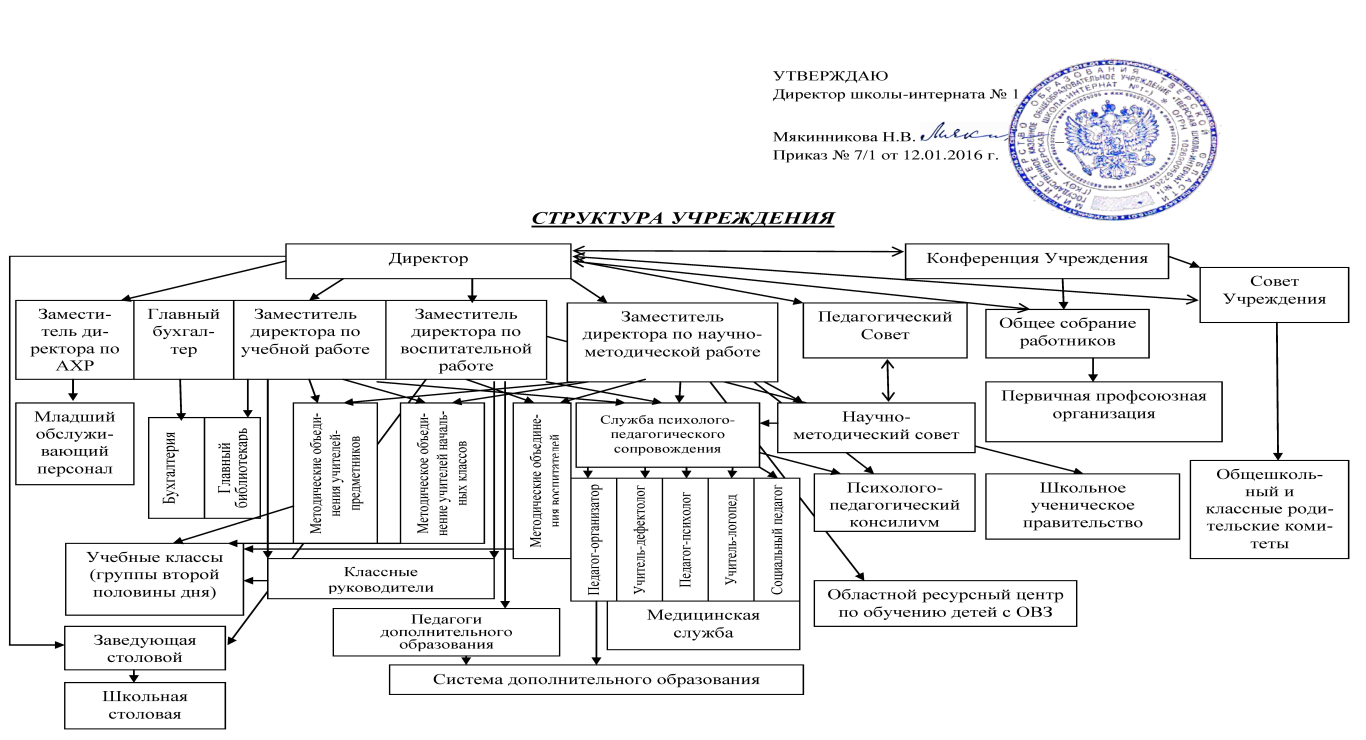 Образовательные стандартыПриказ Министерства образования и науки РФ от 19 декабря 2014 г. N 1598 "Об утверждении федерального государственного образовательного стандарта начального общего образования обучающихся с ограниченными возможностями здоровья", Приказ Министерства образования и науки РФ от 19 декабря 2014 г. N 1599 "Об утверждении федерального государственного образовательного стандарта обучающихся с умственной отсталостью (интеллектуальными нарушениями)"Применрная Адаптированная основная образовательная программа начального общего образования (АООП НОО) для обучающихся с задержкой психического развития (ЗПР), ПРИМЕРНАЯ Адаптированная основная образовательная программа (АООП) обучающихся с умственной осталостью (интеллектуальными нарушениями)Дополнительное образованиеТакже в школе придают значение системе дополнительного образования. Полностью отказались от того, что дополнительное образование есть что-то второстепенное по отношению к базовому. В школе-интернате создана широкая сеть кружков:Кружки с трудовой направленностью: декоративно-художественная отделка древесины, "Рукодельницы", "Мягкая игрушка";Музыкальные кружки: вокальные ансамбли: "Лирика", "Звонкие голоса", фольклорный ансамбль "Ручеек";Театральные кружки: "Основы сценического искусства", "Кукольный театр", Театр детей и взрослых "Мы вместе";Хореографическая студия "Надежда";Спортивные секции;Изостудии2. Таблица с ежедневным планированием, в которой указаны даты и виды деятельности, выполненные в каждый день прохождения практики3. Описание результатов выполнения заданий практики в соответствии с программой.МБДОУ «Детский сад общеразвивающего вида № 152»Анализ подгруппового занятия дефектолога14 февраля 2019 года мы посетили занятие в форме игры по развитию речи на основе ознакомления с окружающим в группе «Солнышко» МБДОУ «Детский сад общеразвивающего вида № 152» у дефектолога Михайловой Галины Алексеевны. По расписанию это занятие стояло 1-ым, что соответствовало действительности.Темой занятия стали домашние птицы, что полностью соответствовало календарно-тематическому планированию. Тип данного занятия-подгрупповое. Его структура полностью соответствовала заявленному типу. Дефектолог обеспечил целостность и завершённость занятия.Цели занятия: познакомить детей с названиями домашних птиц, внешним видом, образом жизни, поведением и значением для человека домашних птиц, их детенышами; учить связному рассказу; упражнять в употреблении существительных во множественном числе; учить правильно называть детенышей домашних птиц; образовывать множественное число существительных; подбирать синонимы. Данные цели соответствовали теме, содержанию занятия, а также составу детей. Дефектолог конкретно и чётко сумел их сформулировать.Тема, цели и содержание урока, речевой материал соответствовал программе, перспективному плану работы и возрасту детей.Формировались умения логически рассуждать, правильно оформлять описательный рассказ, формировалась мелкая моторика и представления о домашних птицах и об их уходе. Развивались навыки словоизменения. Объём изучаемого материала был доступен всем детям. Перегрузок не возникало.На данном занятии были поставлены и выполнены такие цели, как коррекция восприятия, речи, мышления, памяти.Перед началом занятия дети были настроены и подготовлены к предстоящей работе с помощью живого слова дефектолога и игрового момента. Это мобилизовало их внимание. Галина Алексеевна так же сумела продумать хорошую мотивацию в форме детских печатей, которые дети ставят на рисунки только после полного выполнения всех заданий.Вся обстановка в классе и оборудование были эстетичными, яркими и красивыми.Демонстрационный и раздаточный материал был ярким, крупным и привлекал внимание детей. Его использование было полностью целесообразным.На данном занятии были соблюдены все этапы урока. Их взаимообусловленность и логическая последовательность не нарушались. Продолжительность всего урока и его этапов соответствовало стандартам. Наблюдалось чёткость перехода от одного этапа к другому.Активно использовались словестные и наглядные методы обучения. Они дополняли друг друга и были обусловлены темой и содержанием занятия. Так же использовались приёмы мотивации, привлечения внимания, обеспечения эмоционального комфорта и заинтересованностиНаряду с фронтальной работой дефектолог осуществлял индивидуальный подход к каждому ребёнкуГалина Алексеевна блестяще установила контакт с группой, соблюдала педагогический такт и умело достигала поставленных на занятии целей.Дефектолог внимательно контролировала произношение детей, грамматический строй речи и тактично исправляла ошибки. Во всех ситуациях «неуспеха» она вовремя приходила на помощь и помогала справиться с трудностями.Педагогические и коррекционно развивающие цели урока были достигнуты.Анализ индивидуального занятия дефектолога18 февраля 2019 года мы посетили индивидуальное занятие с Ваней М.  в группе «Солнышко» МБДОУ «Детский сад общеразвивающего вида № 152» у дефектолога Михайловой Галины Алексеевны. По расписанию это занятие стояло 3-им, что соответствовало действительности.Темой занятия стали зимние забавы, что полностью соответствовало календарно-тематическому планированию. Тип данного занятия – индивидуальное. Его структура полностью соответствовала заявленному типу. Дефектолог обеспечил целостность и завершённость занятия.Цели занятия: 
- расширение и уточнение представлений детей о временах года;- расширить представления детей о разнообразии игр и развлечений зимой (катание на санках, лыжах, коньках, лепка снеговика, игры в снежки);- расширение словаря по теме;- совершенствование грамматического строя речи;- совершенствование связной речи: Работа над предложением (распространение однородными членами);- активизация речевой деятельности детей. Развитие диалогической речи;- развитие мышления, внимания, конструктивного праксиса, тонкой и общей моторики;Данные цели соответствовали теме и содержанию занятия. Дефектолог конкретно и чётко сумел их сформулировать.Тема, цели и содержание урока, речевой материал соответствовал программе, перспективному плану работы и возрасту ребёнка.Формировались умения логически рассуждать, правильно оформлять описательный рассказ, формировалась мелкая моторика и представления о зимних забавах. Развивались навыки словоизменения. Объём изучаемого материала был доступен ребёнку.На данном занятии были поставлены и выполнены такие цели, как коррекция восприятия, речи, мышления, памяти.Перед началом занятия ребёнок был настроен и подготовлен к предстоящей работе с помощью предварительной беседы. Игровые моменты мобилизовали его внимание. Вся обстановка в классе и оборудование были эстетичными, яркими и красивыми.Демонстрационный и раздаточный материал был ярким, крупным и привлекал внимание детей. Его использование было полностью целесообразным.На данном занятии были соблюдены все этапы урока. Их взаимообусловленность и логическая последовательность не нарушались. Продолжительность всего урока и его этапов соответствовало стандартам. Наблюдалось чёткость перехода от одного этапа к другому.Активно использовались словестные и наглядные методы обучения. Они дополняли друг друга и были обусловлены темой и содержанием занятия. Так же использовались приёмы мотивации, привлечения внимания, обеспечения эмоционального комфорта и заинтересованностиГалина Алексеевна блестяще установила контакт с ребёнком, соблюдала педагогический такт и умело достигала поставленных на занятии целей.Дефектолог внимательно контролировала произношение ребёнка, грамматический строй речи и тактично исправляла ошибки. Во всех ситуациях «неуспеха» она вовремя приходила на помощь и помогала справиться с трудностями.Педагогические и коррекционно развивающие цели урока были достигнуты.Конспект индивидуального занятия «Домашние птицы»Коррекционно-образовательные задачи: -расширять знания о домашних птицах; -закреплять умения согласовывать существительные с прилагательным в роде; -учить образовывать притяжательные прилагательные-закреплять навыки словоизменения, учить связному рассказу.Коррекционно-развивающие задачи: -развивать слуховое и зрительное внимание; -мышление, мелкую и общую моторику; -просодическую сторону речи.Коррекционно-воспитательные задачи: -воспитывать любовь к природе, заботливое отношение к домашним птицам.Оборудование: серии картинок с изображением реки, цыплёнка и утёнка; серия картинок с изображением яйца и цыплёнка; изображение «найди отличия» с курицей и цыплятами; картинка «нелепица» с петушиной головой и хвостом.Ход занятияОрганизационный момент.Дефектолог: Здравствуй, Тимофей. К нам на занятие сегодня пришли в гости домашние птицы. Но вот незадача! Им негде жить. Давай с тобой построим им дом. Как ты думаешь, что нам нужно для строительства?  (инструменты)1.Пальчиковая гимнастика «пила – молоток - рубанок».По команде дефектолога дети принимают нужные позы ладоней:«Пила» — нужно поставить ладонь на стол ребром и «пилить» ею;«Рубанок» — сначала нужно совершить скользящее движение ладонью по столу в направлении от себя, а затем пронести руку над столом в направлении к себе – несколько таких движений имитируют работу рубанком;«Молоток» — нужно постучать кулаком по столу.Дефектолог: Тимофей, а знаешь ли ты, кто будет жить в нашем построенном доме? (курица, петух, гусак) А давай с тобой покажем с помощью пальчиков, как они будут выглядеть?2. Пальчиковая гимнастика «Птичий двор»Петушок зерно клюёт (соединяем большой и указательный палец, а остальные оттопыриваем, придавая вид гребня)Курица к нему идёт, (то же движение, но пальцы гребня слегка прижимает друг к другу)А гусак стоит, гогочет (большой палец прижать к остальным четырём)Тоже зёрен клюнуть хочет. (постучать сомкнутыми пальцами по столу)Ребята, какие из птиц умеют плавать?Дефектолог: Тимофей, посмотри, пожалуйста, на эти картинки и скажи, кто на них изображён? (Цыплёнок и яйцо) Правильно! А теперь попробуй расставить их в правильной последовательности и расскажи, что же тут произошло! (Рассказ ребёнка)3. Серия картинок «яйцо-цыплёнок»Дефектолог: Какой ты молодец. Справился с этим заданием. Теперь внимательно посмотри на эту картинку и скажи, что художник нарисовал не так? Чья голова у этого животного? (Петушиная) А чей хвост? (Петушиный) Какого цвета пёрышки на хвосте?4. Картинка «Нелепица»Дефектолог: Замечательно! И с этим заданием ты справился! У меня есть две картинки. Посмотри на них внимательно и скажи: они одинаковые или разные? А чем отличаются?5. Изображение курицы с цыплёнком «Найди отличия»Дефектолог: Здорово! Со всеми заданиями справляешься на ура! Но у меня для тебя есть кое-что ещё. Посмотри внимательно на эти картинки и расставь их в правильной последовательности! Что за чем было? Расскажи мне? Что тут произошло?6. Серия картинок «утёнок и цыплёнок».Итог занятияДефектолог: Тимофей, ты сегодня был просто молодец и со всем замечательно справлялся. Понравилось ли тебе занятие? А что понравилось больше? Спасибо за работу.Самоанализ индивидуального занятия «Домашние птицы»19 февраля 2019 г. я, студентка ТвГУ, провела индивидуальное занятие с Тимофеем С. в группе «Солнышко» МДОУ Детский сад № 152. По расписанию это занятие стояло 3-им, что соответствовало действительности.Темой занятия стали домашние птицы, что полностью соответствовало календарно-тематическому планированию. Тип данного занятия-индивидуальное. Его структура полностью соответствовала заявленному типу. Я постаралась обеспечить целостность и завершённость занятия.Цели занятия: Коррекционно-образовательные задачи: -расширять знания о домашних птицах; -закреплять умения согласовывать существительные с прилагательным в роде; -учить образовывать притяжательные прилагательные-закреплять навыки словоизменения, учить связному рассказу.Коррекционно-развивающие задачи: -развивать слуховое и зрительное внимание; -мышление, мелкую и общую моторику; -просодическую сторону речи.Коррекционно-воспитательные задачи: -воспитывать любовь к природе, заботливое отношение к домашним птицам.Данные цели соответствовали теме и содержанию занятия. Тема, цели и содержание урока, речевой материал соответствовал программе, перспективному плану работы и возрасту ребёнка.Формировались умения логически рассуждать, составлять последовательный рассказ, формировалась мелкая моторика и представления о домашних птицах. Развивались навыки словоизменения. Объём изучаемого материала был доступен ребёнку. В начале занятия наблюдался тремор рук и волнения, но путём ситуаций успеха удалось сгладить эти моменты.На данном занятии были поставлены и выполнены такие цели, как коррекция восприятия, речи, мышления, памяти.Перед началом занятия я попыталась настроить ребёнка с помощью игрового момента. Это мобилизовало его внимание. Демонстрационный и раздаточный материал был ярким, крупным и привлекал внимание ребёнка. Его использование было полностью целесообразным.На данном занятии были соблюдены все этапы урока. Их взаимообусловленность и логическая последовательность не нарушались. Продолжительность всего урока составляла 15 минут.  Продолжительность  его этапов соответствовало стандартам. Наблюдалось чёткость перехода от одного этапа к другому.Использовались словестные и наглядные методы обучения. Они дополняли друг друга и были обусловлены темой и содержанием занятия. Так же использовались приёмы мотивации, привлечения внимания, обеспечения эмоционального комфорта и заинтересованности.На мой взгляд, я сумела установить контакт с ребёнком и расположить его к себе.Педагогические и коррекционно развивающие цели урока были достигнуты.Конспект подгруппового занятия в старшей подгруппе «Наши защитники»Коррекционно-образовательные цели. Формирование представлений о российской армии и профессиях военных, о почетной обязанности защищать Родину. Расширение и активизация словаря по теме «Наша армия». Совершенствование синтаксической стороны речи.Коррекционно-развивающие задачи. Развитие диалогической речи, речевого слуха, зрительного восприятия и внимания, артикуляционной, тонкой и общей моторики, координации речи с движением.Коррекционно-воспитательные цели. Формирование навыков сотрудничества, взаимопонимания, доброжелательности. Воспитание любви к Родине.Оборудование. Магнитная доска, картинки с изображением военных, карточки с заданиями, карандаши, счетные палочки.Ход занятия.1. Организационный момент. Дефектолог приветствует детей, рассаживает по местам. Объявление темы занятия. Создание эмоционально положительного фона.Дефектолог: Сегодня мы с вами начнем разговор о защитниках Родины, о военных. Послушайте стихотворение «Наша армия». На горах высоких,
На степном просторе
Охраняет нашу
Родину солдат.Он взлетает в небо,
Он уходит в море,
Не страшны защитнику
Дождь и снегопад.Шелестят берёзы,
Распевают птицы,
Подрастают дети
У родной страны.
Скоро я в дозоре
Встану на границе,
Чтобы только мирные
Снились людям сны.В.СтепановО ком это стихотворение? (О военных, о защитниках Родины)В стихотворение говорится о военных, которые «взлетают в небо». Кто это? (Это летчики, космонавты)А кто «уходит в море»? (Это моряки, подводники)А кто стоит «в дозоре у границы»? (Это пораничники)Вот об этих людях мы и будем говорить сегодня.Пальчиковая гимнастика «23 февраля»Подарите мне фуражку, (ритмичное касание одинаковых пальцев обеих рук, начиная с большого)Сапоги и автомат. (разводить одинаковые пальцы, начиная с больших)Стану воином отважным (сжимание рук в кулаки)Защищать вас буду рад. (пальцы сцепить в замок)Беседа о защитниках Родины с рассматриванием картинок. Дефектолог помещает на доску картинки с изображением военных.Дефектолог: Посмотрите на картинки. Расскажите, что делают люди, изображенные на них.2. Загадки на тему «Защитники Отечества»1. Самолет парит, как птица, 
Там - воздушная граница. 
На посту и днем, и ночью
Наш солдат - военный... 
(Летчик) 2. Снова в бой машина мчится,
Режут землю гусеницы, 
Та машина в поле чистом
Управляется... 
(Танкистом) 3. Брат сказал: «Не торопись! 
Лучше в школе ты учись! 
Будешь ты отличников - Станешь... 
(Пограничником) 4.Любой профессии военной
Учиться надо непременно, 
Чтоб быть опорой для страны,
Чтоб в мире не было... 
(Войны) 5. Все в один он миг он решает, 
Славный подвиг совершает, 
Он за честь стоит горой. 
Кто он? Правильно... 
(Герой)Дефектолог: А теперь давайте меня внимательно послушаем и выполним задания.Какое слово не подходит:-Танк, танковый, танец, танкист.-Летчик, летный, летать, летний.-Ракета, рак, ракетный, ракетчик.-Моряк, море, морской, морс.Сосчитай до пяти:Один солдат – два солдата…Одна медаль – две медали…Одна подлодка – две подлодки...Один самолет – два самолета…Угадай по признаку:Как называется человек, который:- ездит на танке - …- летает на самолете - …- летает на вертолете -…- служит на подводной лодке - …Что не так?Солдаты не должны защищать Родину.Танкист управляет самолетом.Подводная лодка взлетает в небеса.Моряк охраняет границу.Военные очень трусливые и слабые.Измени по образцу:Один боец – иного бойцов.Один ракетчик – много…Один танкист – много…Одна медсестра – много …Что общего и чем отличаются друг от другаСамолет и вертолет.Корабль и подводная лодка.Физкультурная минутка.Дефектолог: Вы все очень старались и наверное, немножко устали. Поэтому, давайте сейчас немного подвигаемся. Я буду вам показывать движения, а вы внимательно смотрите и повторяете за мной. Хорошо?"На старт! Внимание! Марш!"Ровным строем мы идём-раз, два, три (Марш на месте. Махи руками, согнутыми в локте)В барабаны звонко бьём- раз, два, три (Продолжаем марш, имитируем стук в барабаны)Мы летим, как самолёт-раз, два, три (руки в стороны, раскачивание)Ускоряется полёт-раз, два, три(ускоряем движение)Пересели в вертолёт-раз, два, три (руки перед собой, изображаем пропеллер)Поднимает в верх пилот - раз, два, три (медленно поднимаем руки над головой, продолжая изображать пропеллер)На ракете полетим - раз, два, три (руки вытягиваем над головой, соединяем ладони)И всех-всех опередим- раз, два, три (не меняя положения рук приседаем и выпрыгиваем в верх)Поплывем на корабле - раз, два, три (руки перед собой под прямым углом, ладони соединены)Нас качает на волне - раз, два, три (руки в прежнем положении, раскачивание из стороны в сторону)Наши пушки метко бьют- раз, два, три (боксирующие движения руками)Нашей Армии салют! Раз, два три! (Подпрыгиваем, вскидывая вверх руки с раскрытыми ладонями)3. Работа на листочке со счетными палочками.Дефектолог : Фу-у-ух! Мы с Вами хорошо размялись! А теперь для таких отважных защитников вот вам такое задание! Вы знаете что это такое? Правильно, танк! Но чтобы он поехал, нам нужно его собрать. Вот Вам счетные палочки! Нужно палочками собрать такой же танк!Работа на листочке “Лабиринт”.Дефектолог : Ребята, мы с вами построили танк. Но ведь танку надо добраться до места. На листочках вы видите лабиринт. Ваша задача - помочь танку достичь места.Карандашом дети проводят до нужного места по лабиринту на картинке.Итог занятия. Дефектолог: Вы сегодня большие молодцы и хорошо постарались. Можете взять печати и поставить их себе на листочки. (Дети в качестве поощрения ставят себе на листки разные цветные печати).Самоанализ подгруппового занятия «Наши защитники»21 февраля 2019 года я, Малкерова З. А., провела занятие по развитию речи на основе ознакомления с окружающим миром в группе «Солнышко» МБДОУ «Детский сад общеразвивающего вида № 152». По расписанию это занятие стояло 1-ым, что соответствовало действительности.Темой занятия стал праздник День Защитника Отечества, что полностью соответствовало календарно-тематическому планированию.Тип данного занятия - подгрупповое. Его структура полностью соответствовала заявленному типу. Я постаралась обеспечить целостность и завершённость занятия.Коррекционно-образовательные цели: - формирование представлений о российской армии и профессиях военных, о почетной обязанности защищать Родину;- расширение и активизация словаря по теме «Наша армия»;- совершенствование синтаксической стороны речи.Коррекционно-развивающие цели: развитие диалогической речи, речевого слуха, зрительного восприятия и внимания, артикуляционной, тонкой и общей моторики, координации речи с движением.Коррекционно-воспитательные цели: - формирование навыков сотрудничества, взаимопонимания, доброжелательности; - воспитание любви к Родине.Данные цели соответствовали теме, содержанию занятия, а также составу детей. Перед детьми эти задачи были поставлены чётко.Тема, цели и содержание урока, речевой материал соответствовал программе, перспективному плану работы и возрасту детей.Формировались умения логически рассуждать, правильно оформлять описательный рассказ, формировалась мелкая моторика и представления о военных профессиях. Объём изучаемого материала был доступен всем детям.На данном занятии были поставлены и выполнены такие цели, как коррекция восприятия, речи, мышления, памяти.Демонстрационный и раздаточный материал был ярким, крупным и привлекал внимание детей. Его использование было полностью целесообразным.На данном занятии были соблюдены все этапы урока. Их взаимообусловленность и логическая последовательность не нарушались. Продолжительность всего урока и его этапов соответствовало стандартам. Наблюдалось чёткость перехода от одного этапа к другому.Активно использовались словесные и наглядные методы обучения. Они дополняли друг друга и были обусловлены темой и содержанием занятия. Так же использовались приёмы мотивации, привлечения внимания, обеспечения эмоционального комфорта и заинтересованностиНаряду с фронтальной работой осуществлялся индивидуальный подход к каждому ребёнку.По моему мнению, я успешно установила контакт с группой и достигла поставленных на занятии целей. Я внимательно контролировала произношение детей, грамматический строй речи, тактично исправляя ошибки, и во всех ситуациях «неуспеха» вовремя приходила на помощь и помогала справиться с трудностями.Педагогические и коррекционно развивающие цели урока были достигнуты.Анализ индивидуального занятия сокурсника на тему “Профессии”20 февраля 2019 года мы присутствовали на занятии студентки ТвГУ, Кравченко Елены. Она провела индивидуальное занятие с Семёном М. в группе «Солнышко» МДОУ Детский сад № 152. По расписанию это занятие стояло 3-им, что соответствовало действительности.Темой занятия стали профессии, что полностью соответствовало календарно - тематическому планированию.Тип данного занятия – индивидуальное. Его структура полностью соответствовала заявленному типу. Наша сокурсница постаралась обеспечить целостность и завершённость занятия.Цель: формировать представления о разных профессиях.Задачи:Образовательные:- Актуализировать знания о профессиях людей (название, какие действия выполняет, что нужно для работы, с кем или с чем работает).- Учить задавать вопрос «Кто это?» и отвечать на него.- Закреплять умение составлять описательный рассказ о профессии по плану-схеме.Коррекционно-развивающие:- Формировать пространственно-временные представления посредством работы с календарём.- Развивать логическое мышление в процессе отгадывания загадок о профессиях.- Продолжать учить составлять пошаговое планирование своей деятельности на занятии.- Развивать графические умения проводить линии по клеткам в соответствии с образом.Воспитательные:- Воспитывать уважительное отношение к труду взрослых.- Данные цели соответствовали теме и содержанию занятия.Тема, цели и содержание урока, речевой материал соответствовал программе, перспективному плану работы и возрасту ребёнка.Формировались умения логически рассуждать, составлять последовательный рассказ, формировалась мелкая моторика и представления о профессиях. Развивались навыки словоизменения. Объём изучаемого материала был доступен ребёнку.На данном занятии были поставлены и выполнены такие цели, как коррекция восприятия, речи, мышления, памяти.Перед началом занятия наша сокурсница попыталась настроить ребёнка с помощью игрового момента. Это мобилизовало его внимание.Демонстрационный и раздаточный материал был ярким, крупным и привлекал внимание ребёнка. Его использование было полностью целесообразным.На данном занятии были соблюдены все этапы урока. Их взаимообусловленность и логическая последовательность не нарушались. Продолжительность всего урока составляла 15 минут. Продолжительность его этапов соответствовало стандартам. Наблюдалось чёткость перехода от одного этапа к другому.Использовались словесные и наглядные методы обучения. Они дополняли друг друга и были обусловлены темой и содержанием занятия. Так же использовались приёмы мотивации, привлечения внимания, обеспечения эмоционального комфорта и заинтересованности.Я считаю, что Елене удалось установить контакт с ребёнком и расположить его к себе.Педагогические и коррекционно - развивающие цели урока были достигнуты.Анализ подгруппового занятия сокурсника на тему «Профессии»22 февраля 2019 года мы посетили подгрупповое занятие нашей сокурсницы Кравченко Елены по развитию речи на основе ознакомления с окружающим в группе «Солнышко» МБДОУ «Детский сад общеразвивающего вида № 152». По расписанию это занятие стояло 2-ым, что соответствовало действительности.Темой занятия стали профессии, что полностью соответствовало календарно-тематическому планированию.Тип данного занятия – подгрупповое. Его структура полностью соответствовала заявленному типу. Цели:- формирование представлений о профессиях;- расширение и активизация словаря по теме «Профессии»;-совершенствование синтаксической стороны речи.-формирование навыков сотрудничества, взаимопонимания, доброжелательности;-воспитание трудолюбия.Задачи:-развитие зрительного восприятия и внимания, умения анализировать;-развитие артикуляционной, тонкой и общей моторики.Данные цели и задачи соответствовали теме, содержанию занятия, а также составу детей. Тема, цели и содержание урока, речевой материал соответствовал программе, перспективному плану работы и возрасту детей.Формировались умения логически рассуждать, правильно оформлять описательный рассказ, формировалась мелкая моторика и представления о профессиях. Развивались навыки словоизменения. Объём изучаемого материала был доступен всем детям. Перегрузок не возникало.На данном занятии были поставлены и выполнены такие цели, как коррекция восприятия, речи, мышления, памяти.Демонстрационный и раздаточный материал был ярким, крупным и привлекал внимание детей. Его использование было полностью целесообразным.На данном занятии были соблюдены все этапы урока. Их взаимообусловленность и логическая последовательность не нарушались. Продолжительность всего урока составляла 25 минут.Активно использовались словесные и наглядные методы обучения. Они дополняли друг друга и были обусловлены темой и содержанием занятия. Наряду с фронтальной работой наша сокурсница осуществляла индивидуальный подход к каждому ребёнкуНа мой взгляд, Кравченко Елена, смогла установить контакт с группой и достигала поставленных на занятии целей.Психолого-педагогическая характеристикаМанькова Семёна ДмитриевичаДомашний адрес: г. Тверь, ул. Озёрная, д. 7, кв. 17.Дата поступления МБДОУ №152: сентябрь 2017 г.Мальчик поступил в МБДОУ д/c № 152 по решению ПМПК г. Твери с диагнозом: Задержанное развитие на фоне искажения эмоционально-волевой сферы. Специфическое нарушение речи. Категория «ребёнок-инвалид».Культурно-гигиенические, трудовые навыки и навыки самообслуживания сформированы по возрасту. Общая и мелкая моторика развивается по возрасту. На занятиях по физкультуре выполняет простые посильные упражнения по инструкции и подражанию. Семён – единственный ребёнок в неполной семье. Материальные и жилищные условия в семье хорошие.Ребёнок имеет представления о себе, своей семье, окружающем мире. Уровень развития средний по всем разделам программы. Понимает вопросы простые на бытовом уровне, старается ответить на них, но отвечает односложно. Речевое развитие ниже возрастной нормы: речь невнятная, имеются трудности в звукопроизношении, говорит предложениями. В контакте с детьми и взрослыми заинтересован. В сюжетно-ролевую игру со взрослыми и детьми включается с удовольствием, правил игры понимает, берёт на себя посильную роль, игрушки убирает на место. По характеру упрям. Не всегда подчиняется требованиям дисциплины. Чувство раскаяния и обиды не глубокое. На замечания взрослых и конфликтные ситуации во время игры реагирует негативно. Эмоционально-волевая сфера не стабильна.Занимался по адаптированной образовательной программе детского сада старшей группы с индивидуальными требованиями. В деятельности не всегда последователен, нуждается в планирующей помощи. Помощь использует. Мальчик с желанием складывает разрезные картинки из множественных частей фигурного разреза, разворот осуществляет правильно, узнаёт целое по части. Сформированы понятия «один-много-ни одного», «большой-маленький», «внизу-сверху», понимает инструкцию «сделай столько же», пользуясь методом приложения и наложения, соотносит с количеством. Механический счёт  до 10. Знает и называет цифры. Решает простые задачи на наглядном материале. В пассиве имеются простейшие обобщающие понятия. Исключение доступно с помощью. Простые загадки и причинно-следственные зависимости  мальчику доступны с помощью и на наглядном материале.Карандаш держит в правой руке правильно. Рисунок предметный. Представление о цвете, величине, форме  сформированы. Частично ориентирован в пространстве и времени. Любит конструировать из строительного материала по образцу и замыслу. Внимание неустойчивое, отвлекаемо. Нуждается в индивидуальном подходе, направляющей и организующей помощи педагога.Мама внимательна к рекомендациям педагогов группы, постоянно интересуется успехами своего ребёнка, выполняют рекомендации педагогов группы. Ребёнок планово проходит лечение.ГКОУ "Тверская школа-интернат № 1"Анализ урока по русскому языку «Повторение склонений»25 февраля 2019 года мы присутствовали на уроке русского языка в 5 классе VIII вида у Борзовой Елены Анатольевны. В классе обучается 12 воспитанников. На уроке присутствовало 10. По расписанию этот урок стоял 5-ым.Уровень подготовки и степень усвоения учебного материала у всех учащихся различные. Учитывая это, использую дифференцированные задания для «слабых» и «сильных» учащихся, успешно осуществлялся индивидуальный подход. В классе есть дети, у которых медленная скорость письма. Им было разреено выполнять меньший объем письменных заданий. «Сильные» ученики чаще работают у доски, получают дополнительные задания на карточках.Тип урока: Урок повторения и систематизации знаний.Процесс закрепления учебного материала осуществлялся, с одной стороны, через понимание, запоминание правил, с другой стороны, через выполнение заданий практического характера.Цель урока: Систематизировать знания обучающихся по теме «Имена существительные 2 склонения».Для реализации данной цели были поставлены следующие задачи:Образовательные:* обобщить изученный материал о существительных 2 склонения;* закрепить знания обучающихся о склонении имен существительных;* совершенствовать навыки постановки падежных вопросов к именам существительным и правописания безударных падежных окончаний.Коррекционно-развивающие:* развитие речи при построении устных ответов, при объяснении лексического значения слова, подборе однокоренных слов, составлении предложений;* развитие логического мышления, умения сравнивать, делать выводы;* коррекция внимания посредством упражнения на соотнесение разноуровневых столбцов с буквами, при написании выборочного словарного диктанта и работе с учебником.Воспитательные:* воспитывать интерес и любовь к русскому языку;* повышать общую культуру обучающихся.Структура урока включает 9 этапов.I этап – «Организационный момент». Урок начался с эмоционального настроя класса.II. На втором этапе, чтобы назвать тему урока, обучающиеся должны были выполнить задание на внимание, развитие логического мышления, глазомера.На III этапе урока осуществлялась коррекция памяти через проверку полученных ранее знаний об имени существительном, развитие устной речи учащихся. Слабоуспевающие обучающиеся пользовались при ответах опорными таблицами.На IV этапе урока была проведена большая словарная работа. Обучающиеся должны были не только вспомнить правописание изученных слов, но еще и на слух определить и записать только существительные 2 склонения. При этом учитель корректировал выполнение самостоятельной работы ученика у доски, чтобы избежать ошибок в тетрадях остальных обучающихся. (Использование ассоциативного рисунка, продемонстрированное во время словарной работы, как правило, помогает обучающимся быстрее запомнить правописание нового слова) Развитию логического мышления способствовала работа по составлению предложения из отдельных слов. Обучающиеся вспомнили алгоритм синтаксического разбора предложения, определяли падеж существительных 2 склонения.На V этапе урока проведенные физкультминутка и зрительная гимнастика позволили снять физическое и психическое напряжение у учащихся путем переключения на другой вид деятельности.На VI и VII этапе урока обучающиеся тренировались в постановке падежных вопросов и определении падежей имен существительных 2 склонения. Безусловно, данный вид работы представляет собой определенную сложность для обучающихся с ОВЗ, поэтому учитель разрешил пользоваться опорной таблицей и по мере необходимости оказывала свою помощь при выполнении заданий.Самостоятельная работа позволила обеспечить контроль за усвоением и качеством знаний, умений и навыков обучающихся по изученной теме. Для слабоуспевающих учащихся объем текста был сокращен.VIII этап урока – Подведение итогов и рефлексия усвоения учебного материала.IV. Комментированное выставление оценок за работу на уроке и объяснение домашнего задания (с учетом индивидуальных особенностей учащихся)Все этапы урока логически последовательны и взаимосвязаны между собой, направлены на достижение поставленных задач. Время урока распределено целесообразно.Для проведения урока использовала следующие методы и приемы обучения: словесные (беседа), наглядные (презентация, учебник); практические, методы стимулирования (словесное поощрение, похвала, оценки), контроля и самоконтроля.Прочному усвоению материала урока способствовало включение разнообразных заданий и упражнений, данных с учетом уровня подготовленности класса. С целью активизации мыслительных процессов у обучающихся использовались различные формы организации их познавательной деятельности: фронтальная, индивидуальная. Учебный материал был достаточно содержательным, в меру объемным, соответствовал возрастным интересам и способностям обучающихся.Урок был построен с учетом здоровьесберегающих технологий. Использование мультимедийного оборудования соответствовало требованиям гигиены зрения. На уроке преобладали положительные эмоции. Учащиеся были активны, внимательны, работоспособны.Со стороны учителя были соблюдены нормы педагогической этики и такта, культура общения «учитель – ученик». Считаю, что выбранная форма организации учебной деятельности школьников была достаточно эффективной. Поставленные задачи удалось решить.Анализ урока по математике «Прибавление числа 8»25 февраля 2019 года в Тверской школе-интернате №1 мы присутствовали на уроке математики во 2(1) классе VIII вида у Касмининой Нины Ивановны. На уроке присутствовало 6 человек. По расписанию этот урок стоял 3-им.Темой урока стало «Прибавление числа 8» , что полностью соответствовало календарно-тематическому планированию. Цели урока: - Обучающая: научить приёму сложения числа 8 по частям;- Развивающая: развивать внимание, память, речь.- Воспитывающая: воспитывать усидчивость, точность, аккуратность.Данные цели соответствовали теме, содержанию урока, а также составу детей. Учитель конкретно и чётко сумел их сформулировать.Тема, цели и содержание урока, речевой материал соответствовали программе, перспективному плану работы и возрасту детей.Формировались умения складывать в пределах 10 и с переходом через разряд. Объём изучаемого материала был доступен всем детям. Перегрузок не возникало.На данном занятии были поставлены и выполнены такие цели, как коррекция восприятия, речи, мышления, памяти, речиПеред началом занятия дети были настроены и подготовлены к предстоящей работе с помощью весёлого стихотворения о цифре 8. Это мобилизовало их внимание. Дети прекрасно понимали, за что они работали на уроке и поэтому были заинтересованы в продуктивной работе. Вся обстановка в классе и оборудование были эстетичными, яркими и красивыми.На данном занятии были соблюдены все этапы урока. Их взаимообусловленность и логическая последовательность не нарушались. Продолжительность всего урока и его этапов соответствовало стандартам. Наблюдалось чёткость перехода от одного этапа к другому.Активно использовались словестные и наглядные методы обучения. Они дополняли друг друга и были обусловлены темой и содержанием урока. Так же использовались приёмы мотивации, привлечения внимания, обеспечения эмоционального комфорта и заинтересованностиНаряду с фронтальной работой учитель осуществлял индивидуальный подход к каждому ребёнку. Это было выражено в упрощении заданий для более слабых учащихся.Нина Ивановна соблюдала педагогический такт и умело достигала поставленных на занятии целей.Речь педагога была доступной, логичной, эмоционально окрашенной. Она внимательно контролировала выполнение заданий детьми и тактично исправляла ошибки. Во всех ситуациях «неуспеха» она вовремя приходила на помощь и помогала справиться с трудностями.Педагогические и коррекционно развивающие цели урока были достигнуты.Урок мир природы и человека во 2 классе«Вода. Круговорот воды в природе»Тема: «Вода. Круговорот воды»Тип урока: Открытие новых знаний.Цели: формировать понятие о круговороте воды в природе, о превращении воды (переход из одного состояния в другое);  развивать логическое мышление, воображение, наблюдательность;   повышать познавательную активность детей; развивать  воображение, восприятие, память, наблюдательность; воспитывать бережное отношение к воде; прививать основы экологических знаний, интерес к окружающему миру.Задачи:Учебные задачи, направленные на достижение  личностных  результатов:
-способствовать формированию позитивной самооценки;
-способствовать развитию навыков сотрудничества со сверстниками в разных  ситуациях;
-способствовать развитию положительных  качеств, доброжелательности,  отзывчивости, способствовать развитию эмоционально-чувственной сферы детей, учиться быть здоровыми душой и телом.Учебные задачи, направленные  на достижение  метапредметных результатов обучения (регулятивные, коммуникативные, познавательные УУД):-формировать  в сознании детей понятие «доброта, вежливость»;
-способствовать поддержанию мажорного настроения в жизнедеятельности классного коллектива; 
-формировать умения грамотно строить речевые высказывания в соответствии с задачами коммуникации,  слушать и слышать собеседника, вести диалог, проявлять доброжелательность по отношению к другим при работе в группе, уметь слушать других; 
- способствовать  проявлению индивидуальных творческих способностей.	Коррекционно-развивающие задачи:-совершенствовать речевые умения, развивать образную, связную речь, формировать умения делать выводы и обобщения;-корригировать и развивать память через работу над правилами, стихотворениями;-коррекция и развитие связной устной речи через индивидуальные выступления учащихся;-коррекция мыслительной деятельности через работу с толковым словарём;коррекция и развитие личностных качеств (самоконтроль, выдержка).Здоровье сберегающие  методики и технологии: гимнастика для глаз, физкультминутки, правильное использование мультимедийного оборудованияОборудование: мультимедийный проектор, экран, компьютер, слайдовое сопровождение урока, изображение капельки, капельки-оценки, карточка со словом «Круговорот».Ход урокаОрганизационный момент. Психологический настрой учащихся.- Здравствуйте, ребята! Меня зовут Ксения Павловна, и сегодня я буду вести у вас урок. Давайте с вами настроимся на предстоящую работу:Громко прозвенел звонок –
Начинаем мы урок.
Слушаем, запоминаем,
Ни минуты не теряем.- Как вы думаете, чем мы сегодня будем заниматься на уроках?(Узнавать новое. Отгадывать загадки. Учиться верно строить свои ответы, слушать товарищей)Сегодня к нам на урок пришла необычная гостья, но чтобы узнать, кто же это, вы должны отгадать загадку:
Я прозрачна и легка,
Поднимаюсь в облака.
Знаете меня, не так ли?
Я же водяная… (Капля) Учитель вывешивает изображение капли на доску.- Молодцы, вы верно отгадали загадку. Посмотрите, это же настоящая капелька пришла к нам в гости. Какого она цвета? (синяя, голубая) Из чего она? Верно, наша замечательная капля состоит из воды. Дети, а что вы знаете о воде? (Вода – это жидкость. Воду мы наливаем в графин, чайник. Вода бывает горячая и холодная. В воде можно купаться, нырять.) Вы слыхали о воде? Говорят, она везде!В луже, в море, в океане,и в водопроводном кране.Как сосулька, замерзает,в лес туманом заползает.Ледником в горах зовётся, лентой серебристой вьётся.Мы привыкли, что вода – наша спутница всегда.Без неё вам не умыться,ни наесться, ни напиться!Смею вам я доложить: без воды нам не прожить!- Вода в природе находится в трёх состояниях. Знаете, в каких? (жидком, твёрдом и газообразном) Как вы думаете, от чего зависит различное состояние воды? ( От температуры) Где мы можем наблюдать воду в жидком состоянии? (Это лужи, ручьи, реки, озёра, моря, океаны и т.д.) Верно, где мы можем наблюдать воду в твёрдом состоянии? (Это лёд на реках, лужах, сосульки, снег, айсберги) Где мы можем наблюдать воду в газообразном состоянии? ( Пар, туман)Игра «Вода – не вода»- Давайте сыграем с вами в игру. Для этого нужно быть очень внимательными. Я буду называть слово, и если оно обозначает то, что содержит воду, вы должны высоко поднять ручки вверх, а если нет, то спрятать их под парту. Цвет, ветер, лужа, облако, камень, водопад, река, книга, ручей, окно, мел, чай, сосулька, парта, доска, солнце, аквариум, айсберг и т.д. - Вода – такое уникальное вещество, которое может переходить из одного состояния в другое. Можно ли воду назвать путешественницей? Получается наша гостья тоже путешественница? Послушайте сказку о путешествиях нашей капельки.Сказка про капельку-путешественницу. Жила-была капелька в чистой широкой реке. Пригрело солнышко. Легким паром поднялась капелька ближе к солнышку. Там она встретила таких же любопытных подружек. Они собрались в легкое облачко и с весёлым ветерком отправились путешествовать по небу. Они так бы и летали с ветерком, но им встретилась грозная туча. Она отругала капельку и её подружек. Ведь их на земле ждали. Капелька спрыгнула с облачка и полетела на землю. За ней потянулись остальные. Дождиком спустились они на землю и напоили все живое. А капелька опустилась глубоко под землю и нашла там своих давних знакомых-капелек из подземной реки. Они проводили нашу капельку в родную чистую речку.-Понравилась ли вам сказка? Где побывала наша капелька? Такое путешествие называется круговорот воды в природе. Разминка для глаз. Кроссворд.
Стали звездочки кружиться,
Стали на землю ложиться.
Нет, не звезды, а пушинки,
Не пушинки, а... (снежинки) Вот брильянты на листочках,
Вдоль дорожек и на кочках –
Это что за чудеса?
По утру блестит…(роса) Головою вниз растет
Лишь зимой, не целый год.
С крыш свисает очень ловко
Это снежная морковка.
Не снежинка, не свистулька,
Это крупная… (сосулька)Туча в небе, дождь идёт
Падать стал вдруг с неба лёд
Крупный, словно виноград
Называется он... (град)Все его зимой боятся
- Больно может он кусаться.
Прячьте уши, щёки, нос,
Ведь на улице ... (мороз)Чтобы лился дождик с неба,
Чтоб росли колосья хлеба,
Чтобы плыли корабли,
Чтоб варили кисели,
Чтобы не было беды —
Жить нельзя нам без... (воды)Мочит поле, лес и луг,
Город, дом и все вокруг!
Облаков и туч он вождь,
Ты же знаешь, это -... (дождь)Мчится по холмам змея,
Влагу деревцам неся.
Омывая берега,
По полям течет... (река)Они легкие, как вата,
По небу плывут куда-то.
Держат путь издалека
Каравеллы -... (облака)С неба облако спустилось
И у речки поселилось.
Как причудливо, красиво
Бело-сказочное диво.
Этот утренний обман
Называется… (туман)Словарная работа. Вывешивается карточка со словом «КРУГОВОРОТ»– Какие слова спрятались в этом слове? (КРУГ и ВОРОТ.) Что такое круг? ВОРОТ – вращение. Давайте покажем рукой движение воды в природе. Вот так.Информация о воде. Без воды нет жизни. Растения без воды увядают и могут погибнуть. Животные, если их лишить воды, умирают. Без воды нельзя приготовить пищу. Воду мы пьём, водой мы моемся, стираем. Вода — важный помощник для человека. Поэтому, воду надо беречь. Нельзя бросать в водоёмы мусор и оставлять его на берегу. Каждый человек должен беречь воду. Если ты видишь, что из крана капает вода, закрути кран. Не трать понапрасну воду!- А теперь давайте встанем и представим, что мы с вами и есть самые настоящие капельки воды. Физкультминутка:Солнце (руки вверх)Жарко (машут руками себе в лицо)Стало тише (руки опускаю вниз)Пар стремится выше, выше (поднимают руки вверх и становятся на цыпочки)Воздух тучи охлаждает (машут руками над головой)И осадки выпадают.И к земле стремятся ближе:Ниже, ниже, ниже (тихонько опускают руки и приседают)Закрепление: - Итак, ребята, почему же наша капелька путешественница? Что такое круговорот? Нужна ли нам с вами вода? А кому еще нужна? Как мы можем беречь воду?Итог урока. Если вы считаете, что урок прошел для вас интересно, вы приобрели новые умения, знания, хорошо работали, то выберите веселую капельку, а если нет, то грустную капельку и прикрепите ее на доску. Мне, например, очень понравился наш урок, понравилось, как вы работали и как себя вели. Поэтому я всем вам ставлю веселую капельку, теперь ваша очередь.Самоанализ урока по окружающему миру28 февраля 2019 года я, Малкерова З.А., провела урок по окружающему миру в Тверской школе-интернате №1 у 2 класса. Количество детей данного класса – 10. По расписанию это занятие стояло 2-ым.Темой урока по окружающему миру звучала так: «Вода, круговорот воды в природе».Тип данного урока – фронтальный. Его структура полностью соответствовала заявленному типу. Я постаралась обеспечить целостность и завершенность занятия.Цели: формировать понятие о круговороте воды в природе, о превращении воды (переход из одного состояния в другое);  развивать логическое мышление, воображение, наблюдательность;   повышать познавательную активность детей; развивать  воображение, восприятие, память, наблюдательность; воспитывать бережное отношение к воде; прививать основы экологических знаний, интерес к окружающему миру.Учебные задачи, направленные на достижение  личностных  результатов:
-способствовать формированию позитивной самооценки;
-способствовать развитию навыков сотрудничества со сверстниками в разных  ситуациях;
-способствовать развитию положительных  качеств, доброжелательности,  отзывчивости, способствовать развитию эмоционально-чувственной сферы детей, учиться быть здоровыми душой и телом.Учебные задачи, направленные  на достижение  метапредметных
результатов обучения (регулятивные, коммуникативные, познавательные УУД):-формировать  в сознании детей понятие «доброта, вежливость»;
-способствовать поддержанию мажорного настроения в жизнедеятельности классного коллектива; -формировать умения грамотно строить речевые высказывания в соответствии с задачами коммуникации,  слушать и слышать собеседника, вести диалог, проявлять доброжелательность по отношению к другим при работе в группе, уметь слушать других; - способствовать  проявлению индивидуальных творческих способностей.Коррекционно-развивающие задачи:-совершенствовать речевые умения, развивать образную, связную речь, формировать умения делать выводы и обобщения;-корригировать и развивать память через работу над правилами, стихотворениями;-коррекция и развитие связной устной речи через индивидуальные выступления учащихся;-коррекция мыслительной деятельности через работу с толковым словарём;коррекция и развитие личностных качеств (самоконтроль, выдержка).Здоровье сберегающие  методики и технологии: гимнастика для глаз, физкультминутки, правильное использование мультимедийного оборудованияДанные задачи соответствовали теме, содержанию урока, а также составу детей. Перед детьми эти задачи были поставлены чётко.Тема, цели и содержание урока, речевой материал соответствовал программе, перспективному плану работы и возрасту детей.Формировались умения логически рассуждать, правильно отвечать на вопросы. Объём изучаемого материала был доступен всем детям.На данном уроке были поставлены и выполнены такие цели, как коррекция восприятия, речи, мышления, памяти.Демонстрационный материал был ярким, крупным и привлекал внимание детей. Его использование было полностью целесообразным.На уроке были соблюдены все этапы. Их взаимообусловленность и логическая последовательность не нарушались. Наблюдалось чёткость перехода от одного этапа к другому.Активно использовались словесные и наглядные методы обучения. Они дополняли друг друга и были обусловлены темой и содержанием занятия. Так же использовались приёмы мотивации, привлечения внимания, обеспечения эмоционального комфорта и заинтересованностиНаряду с фронтальной работой осуществлялся индивидуальный подход к каждому ребёнку. Это проявлялось в разной сложности заданий для разных по сложности дефекта детей.По моему мнению, я успешно установила контакт с классом и достигла поставленных на занятии целей. Педагогические и коррекционно развивающие цели урока были достигнуты.Урок литературного чтения в 3 классе «В. Хомченко «Птица-синица»Тип урока: комбинированный.Цель урока: Знакомство с рассказом В. Хомченко «Птица – синица». Образовательные задачи: вырабатывать безошибочное, выразительное чтение;учить отвечать на вопросы полными фразами;продолжать знакомить учащихся с образом жизни птиц;закреплять умения в ориентировке во временах года.Коррекционно – развивающие задачи: корригировать и развивать правильную связную устную речь через речевые упражнения, пополнять и обогащать пассивный и активный словарный запас; развивать умение высказывать своё отношение к героям, выражать эмоции, оценивать поступки в соответствии с определённой ситуацией;развивать слуховое восприятие через отгадывание загадки;
развивать долговременную память, распределять внимание – уметь ориентироваться в задании;развивать личностные качества учащихся (навыков самоконтроля, усидчивости и выдержки, умение выражать свои чувства).Воспитательные задачи:воспитывать любовь к природе, гуманное отношение к птицам;воспитывать самостоятельность;воспитывать мотивацию к учению.Здоровьесберегающие задачи:планировать объем материала с учетом повышенной утомляемости учащихся;
следить за правильной осанкой детей;соблюдать режим охраны зрения, способствовать созданию благоприятного климата, соблюдение дифференцированного индивидуального подхода.Оборудование: проектор, ноутбук, мультимедийная доска, аудиозапись пения птиц.Наглядный (раздаточный) материал: шаблоны для рисования, раскраски, Ильина С.Ю., Богданова А.А. Чтение. 3 класс.: Учебник для специальных (коррекционных) образовательных учреждений VIII вида. Ч. 2 – 2-е изд. М.: Просвещение, 2014.Ход урока1. Оргмомент: Психологический настрой- Здравствуйте, дети! Рада видеть вас Я желаю вам сегодня добра. Вы желаете мне сегодня добра? Если вам будет трудно, я помогу. Улыбнёмся друг другу. Стихотворение (Слайд)Громко прозвенел звонок –Начинается урок.Наши ушки на макушке.Глазки широко раскрыты.Слушаем, запоминаем.Ни минуты не теряем!2. Разминка.Дыхательная гимнастика. (Слайд)вдох носом, выдох через рот; вдох, задержали дыхание, выдох; Пальчиковая гимнастика(Слайд)Скачет шустрая синица,Ей на месте не сидится, (Пальца расставлены, большие пальца соединяют, остальными машут как крыльями)Прыг-скок, прыг-скок,Завертелась, как волчок. (Круговые движения кистями рук.)Вот присела на минутку, (пальцы сжали в кулак)Почесала клювом грудку, (четырьмя пальцами чешем внутреннюю сторону ладони)И с дорожки — на плетень,Тили-тень, тили-тень! (пальцы рук сжимаются и разжимаются в кулаке)Артикуляционная гимнастика.(Слайд)Упражнения для язычка: Упражнения для жевательно- артикуляцнонных мышц«Голодные птенчики». Максимально широко открывать рот (язык лежит на дне ротовой полости, кончик упирается в нижние зубы) произносить слоги: «Ам-ам-ам-ам-ам».«Птенчики ждут пищу». Сделать из языка «чашечку» и удерживать ее под счет до «шести».«Птенчики глотают пищу». Сглатывание слюны.«Очень вкусная пища!» Присасывать «широкий» язык к нёбу, затем произносить звук а-а-а.Упражнения для щек и губ«Клювы разных птиц». Медленно всасывать щеки в зазор между зубами. Губы плотно сомкнуты и вытянуты вперед. Упражнения для языка3. Речевая разминка. Упражнения для развития артикуляционного аппарата и закрепления правильной артикуляции гласных и согласных в словах. (Слайд)хе – ухе – ухо – хор – ход ха – уха – хам – рам – рим  
ца – цап – цоп – цок – цык  
че – чек – кеч – ком – жек  
чу – чуб – чук – чик – чин 4. Формулирование темы и цели.Проверка домашнего задания.- Что вам было задано на дом? (Вопросы по тексту из учебника)Мотивация (Слайд)- Ребята, мы сегодня с Вами отправимся в Зимнее Царство птиц! Решая все задания, мы познакомимся со всеми жителями этого королевства. В этом нам поможет сама Королева Синица. Про нее даже в своих произведениях писал В. Хомченко. 5. Изучение нового материала.Задание со словом «Птица – синица».(Слайд)-Дети, гуляя по лесу, мы с Вами наткнулись на какое-то слово. Только вот подул ветер и слово рассыпалось! Вам нужно все буквы поставить в правильном порядке.«Заколдованная картинка».(Слайд)-Ребята, посмотрите, наш рисунок заколдован. Чтобы его расколдовать, Вам надо отгадать загадки. 1.Зимой на ветках яблоки!Скорей их собери!И вдруг вспорхнули яблоки,Ведь это …. .(снегири)2. Трещала с самого утра:Пор-р-ра! Пор-р-ра!А что пора?Такая всем морока,Когда трещит……(сорока)3. Озорной мальчишка,В сером армячишке,По дереву шныряет.Крошки собирает.(воробей)4. Спинка синеватая,Животиком желтоватая,Чёрненькая шапочкаИ полоска галстучка. (синица)- Дети, сегодня мы с Вами познакомимся с рассказом «Птица-синица» В. Хомченко. Именно об этом рассказе мы с Вами сегодня поговорим. Послушайте рассказ.Учитель читает текст.- Какие непонятные слова Вам встретились?– Прочитайте сначала по слогам, затем целым словом.Голод--про-го-ло-дал-ся—проголодалсяО-бя-за-тель-но--обязательноРассматривание птиц на предметных картинках. Их называние, классификация (зимующие – перелётные). Прослушивание записи пения птиц.Гуляя по парку или лесу, мы слушаем пение птиц и часто просто не задумываемся, какая именно птица так славно выводит трели. Есть птицы, которые живут в нашей местности круглый год, но есть и такие, которые по осени улетают в «теплые края». Дело в том, что зимой птицам очень сложно отыскать себе еду, ведь насекомых, ягод и зерен становится мало, а когда выпадает снег, то их вообще почти невозможно найти. И разные виды пернатых решают эту проблему по-разному: перелетные птицы пролетают сотни и даже тысячи километров до более теплых стран, а оседлые — приспосабливаются к нашим суровым зимам.С наступлением холодов птицы собираются в стайки и летят сотни километров. Цель – юг с обилием пищи и тепла. Поэтому в зимнее время нам их не увидеть. Краткая беседа о перелётных птицах с опорой на предметные картинки с изображением перелётных птиц.– Почему эти птицы называются перелётными?– Куда они улетают?– Когда они улетают на юг?– Почему они улетают осенью на юг?- Почему мы называем птиц зимующими? (Потому что они зимуют у нас.)- Кто повесил кормушки и подкармливает птиц? (Люди)- Молодцы!- В холодные дни птицы ищут себе корм в течение всего дня. Зимой птицам не так страшен холод, как голод. Очень нелегко найти корм птицам. Одни из них ищут жуков, другие раскапывают снег, стараясь добраться до земли, третьи ищут корм на деревьях и кустах. Зимой много птиц погибает от голода, человек должен помочь им. Если каждый в нашей стране повесит кормушку, то птицы будут обеспечены кормом.Картинки «Перелетные птицы»- Молодцы! А теперь вот Вам еще одно задание от нашей Королевы. Вам нужно обвести карандашом птицы, и дорисовать им части тела. 6. ФизкультминуткаРуки кверху поднимаем, А потом их опускаем. А потом их развернем И к себе скорей прижмем. А теперь быстрей, быстрей Хлопай, хлопай веселей. Приседай скорей со мной, Держим руки за спиной. Встали прямо, руки вбок, Влево — вправо поворот. Все, закончили. Ура! 7. Продолжение изучение нового материала.Чтение учителем рассказа В. Хоменкова «Птица – синица»Работа с вопросами по тексту.– Понравился ли вам рассказ?– Кто написал этот рассказ?– О какой птице рассказал нам автор?– Объясните, почему синицы не улетают из наших мест на зиму?– Можно ли держать в неволе диких птиц? Упражнение на  зрительную координацию (по методике В.Ф.Базарного)- Я называю цифру. Вы смотрите на картинку, под которой находится данная цифра и запоминаете, кто на ней изображен: - Закройте глаза .Назовите  какие картинки под цифрой 2,3,4,1?                   Лягушка ,заяц ,жук ,ежи.Чтение рассказа учениками.Вопросы на понимание текста.– Кого подарил Лиле мальчик-сосед?- Как дети просили птичку петь, почему она не пела?- Как ты понимаешь папины слова, что клетка – это наказание для птицы?- Почему Лиля решила выпустить на свободу птичку?- Для чего папа сделал кормушку?- Как ты думаешь, правильно ли поступила Лиля, почему?Гимнастика для глаз. (Слайд-шоу)Раскраска животных. Задание на листочке.- Ребята, посмотрите. Нам королева Синица прислала еще одно задание. Эта раскраска. 8. Подведение итога урока-Рассказ какого писателя мы читали? -Как он называется?– О ком рассказал нам автор в этом рассказе?– Что вы узнали о синице?Рефлексия (Слайд)- Ребята, Вы сегодня все хорошо постарались! Посмотрите, птички Вами довольны и улыбаются!Оценка занятия-Понравилось Вам занятие? Каким смайликом Вы сегодня были? Если Вам понравилось занятие, то прикрепите птичку магнитиком.  Надеюсь, что Вы будете также активно стремиться к новым знаниям. Вы большие молодцы. Мне очень приятно было с Вами заниматься.Самоанализ урока по литературному чтению «В. Хомченко «Птица-синица»1 марта 2019 года я, Малкерова З.А., провела урок по литературному чтению в Тверской школе-интернате №1 у  класса. Количество детей данного класса – 10. По расписанию это занятие стояло 2-ым.Темой урока по литературному чтению стал рассказ В. Хомченко «Птица - синица». Тип данного урока – фронтальный. Его структура полностью соответствовала заявленному типу. Я постаралась обеспечить целостность и завершенность занятия. Цели:	Образовательные задачи: вырабатывать безошибочное, выразительное чтение;учить отвечать на вопросы полными фразами;продолжать знакомить учащихся с образом жизни птиц;закреплять умения в ориентировке во временах года.Коррекционно – развивающие задачи: корригировать и развивать правильную связную устную речь через речевые упражнения, пополнять и обогащать пассивный и активный словарный запас; развивать умение высказывать своё отношение к героям, выражать эмоции, оценивать поступки в соответствии с определённой ситуацией;развивать слуховое восприятие через отгадывание загадки;развивать долговременную память, распределять внимание – уметь ориентироваться в задании;развивать личностные качества учащихся (навыков самоконтроля, усидчивости и выдержки, умение выражать свои чувства).Воспитательные задачи:воспитывать любовь к природе, гуманное отношение к птицам;воспитывать самостоятельность;воспитывать мотивацию к учению.Здоровьесберегающие задачи:планировать объем материала с учетом повышенной утомляемости учащихся;следить за правильной осанкой детей;соблюдать режим охраны зрения, способствовать созданию благоприятного климата, соблюдение дифференцированного индивидуального подхода. Данные цели соответствовали теме, содержанию урока, а также составу детей. Перед детьми эти задачи были поставлены чётко.Тема, цели и содержание урока, речевой материал соответствовал программе, перспективному плану работы и возрасту детей.Формировались умения логически рассуждать, правильно читать рассказ и отвечать на вопросы, формировалась мелкая моторика и представления о птицах в дикой природе. Объём изучаемого материала был доступен всем детям.На данном уроке были поставлены и выполнены такие цели, как коррекция восприятия, речи, мышления, памяти.Демонстрационный и раздаточный материал был ярким, крупным и привлекал внимание детей. Его использование было полностью целесообразным.На уроке были соблюдены все этапы. Их взаимообусловленность и логическая последовательность не нарушались. Наблюдалось чёткость перехода от одного этапа к другому.Активно использовались словесные и наглядные методы обучения. Они дополняли друг друга и были обусловлены темой и содержанием занятия. Так же использовались приёмы мотивации, привлечения внимания, обеспечения эмоционального комфорта и заинтересованностиНаряду с фронтальной работой осуществлялся индивидуальный подход к каждому ребёнку. Это проявлялось в разной сложности заданий для разных по сложности дефекта детей.По моему мнению, я успешно установила контакт с классом и достигла поставленных на занятии целей. Я внимательно контролировала выполнение заданий, чёткость произношения, тактично исправляя ошибки, и во всех ситуациях «неуспеха» вовремя приходила на помощь и помогала справиться с трудностями.Педагогические и коррекционно развивающие цели урока были достигнуты.Конспект подгруппового логопедического занятия по развитию лексико-грамматического строя речидля детей 4 класса.Тема:   «Женские профессии» Цели:Образовательные:Расширять  и активизировать словарь по теме. Уточнение обобщающего слова.Формировать согласование числительных от 1 до 5.Упражнять в составлении описательных рассказов по схеме – модели.Коррекционно-развивающиеРазвитие и коррекция мышления, общей и мелкой моторики. Развитие дыхания в ходе произнесения различного по сложности речевого материала.Развивать зрительное восприятие, внимание, память через систему игр и упражнений.Развитие речемыслительной деятельности.Развитие просодической стороны речи: чувства темпа, ритма, силы голоса, дикции, выразительности речи.Воспитательные:Воспитание чувства любви к своим мамам, бабушкам и сёстрам, прививание чувства необходимости помощи им.Воспитывать учебные навыки: доводить полученное задание до конца, внимательно слушать педагогаОборудование: картинки – женщины разных профессий (воспитательница, учительница, повар, почтальон, музыкант, медсестра, парикмахер, цветовод, продавец, портниха), сюжетная картина, картинно-графические схемы предложений, картинки с изображениями предметов, которыми пользуются люди разных профессий.Ход занятия:Организационная часть.Логопед: Здравствуйте, дети! Занятие сегодня у вас проведу я. Меня зовут Зоя Анатольевна. Посмотрите, пожалуйста, к нам на занятие пришли гости, давайте с ними поздороваемся.Логопед: В марте есть такой денекС цифрой словно кренделекКто из вас, ребята знает,Цифра, что обозначает, Дети хором скажут нам:- Это праздник наших…Логопед:- Какой праздник мы отмечаем весной?- А чей это праздник? Самое прекрасное слово на земле – мама. Это первое слово, которое произносит человек, и звучит оно на всех языках одинаково нежно. Это говорит о том, что все люди почитают и любят матерей. Мама учит нас быть мудрыми, дает советы, заботится и оберегает нас. В этот день мужчины поздравляют всех женщин, а дети своих мам с праздником. И вы, ребята, не забудьте поздравить своих мам, сестер, бабушек, девочек с этим праздником. Но наши мамы – это не просто мамы, это ещё и хорошие домохозяйки, врачи, учителя, повара, мед.сёстры и многие другие. А теперь давайте все по очереди скажем комплименты для наших мамочек. (каждый по очереди говорит комплимент )Дети:  Дорогая, родная, любящая, единственная, хорошая, заботливая.Основная часть.Задание 1. Игра «Открой и расскажи».Дети по очереди выходят к доске и по заданию логопеда открывают 3-юю или 4-ую картинку. Рассказывают о том, что делает женщина этой профессии и считают до 5.Логопед: Ребята, обратите внимание, у нас на доске висят перевёрнутые картинки. Давайте же сейчас посмотрим, кто же за ними спрятался? А знаешь, что она делает? Молодец! А теперь давай посчитаем с тобой до 5. Артикуляционная  гимнастика.Логопед: Молодцы ребята, с этим заданием вы справились! Но чтобы нам с вами идти дальше, нужно подготовить наши губы и языки к работе. И я предлагаю вам стать ненадолго портными.«Застёгивание и расстёгивание молнии»Улыбнуться, крепко сомкнуть губы, удерживать их в таком положении под счёт до «5» (застегнули молнию). Разомкнуть губы (расстегнули молнию).«Большие пуговицы – маленькие пуговки»Максимально округлить губы (большие пуговицы). Вытянуть губы узкой трубочкой (маленькие пуговки).«Иголочка»Вытянуть, как можно дальше острый, как «иголочка» язык и удерживать его в таком положении под счёт до «5».«Шитьё на разных швейных машинках»Широко открыть рот. Поднять язык на верхние зубы, боковые края прижать к коренным зубам и произносить: Д-д-д-д-д (шьём на громкой и старой машинке). А теперь шьём на новой и тихой: Т-т-т-т-т-т-т.Задание 2. «Загадки»Дети отгадывают загадки. По очереди выходят к доске, ищут картинку профессии, ищут к ней подпись, прохлопывают слоги и подбирают цифру к количеству слогов. Остальные дети делают тоже самое на местах.Логопед: Ребята, а теперь давайте проверим, как работают ваши ушки? Внимательно послушайте загадки и отгадайте, о ком же здесь идёт речь.1.Доброты, тепла душиМамочке не жалко.Ждут мамулю малыши –Вася, Маша, Галка,Паша, Сеня и Марат -Ждет ее весь детский сад! (Воспитатель).Логопед: Молодец. Теперь выходи и ищи нужную картинку. Найди подпись к ней. Давай прохлопаем это слово. Сколько слогов? Где цифра, обозначающая это количество.2.В школе я ученый самый –Повезло мне очень с мамой.От нее узнают детиНа уроке всё на свете.Станут лучше и умней,Справедливей и добрей. (Учитель)3.Приготовит мама супМалышам из разных групп,Ловко вылепит котлетыИ нарежет винегреты.И с такой умелой мамойЯ бываю сытый самый! (Повар)4.Мама всех важней, поверьте!С толстой сумкой ходит мама.Принесет письмо в конверте,Бандероль и телеграмму.Люди маму очень ждут,Уважают мамин труд! (Почтальон)5.Нужно маме для работыНа пюпитр поставить ноты.Маму только попроси,И сыграет: "Ми, соль, си!"Я скажу ребятам гордо:"Мама знает все аккорды!" (Музыкант)6.Мама может ставить банки,Мазать ссадины и ранки.Мама делает уколыВсем ребятам нашей школы.Мама лаской, добрым словомПомогает стать здоровым! (Медсестра)7.Мама делает прически,Подстригает челки.Фены, ножницы, расческиУ нее на полке. (Парикмахер)8.Мамочка разводит розы,Астры, кактусы, мимозы.Не работа - дивный сад!Я за маму очень рад! (Цветовод, садовник)9.Есть у мамы на прилавкеКуклы, мячики, булавки,Обувь - справа, ткани - слева,Чашки - на витрине.Мама словно королеваВ нашем магазине! (Продавец)10.Мама - золотые руки -Шьет рубашки, платья, брюки.Папа, я, сестренка Света -Все с иголочки одеты! (Портниха)Задание № 3. Игра «Что лишнее?» На доске ряд картинок с изображёнными на них предметами, которыми пользуются люди разных профессий. Дети должны найти лишнее, объяснить и сказать, кому принадлежат остальные вещи.Логопед: Какие молоды! Теперь мы готовы дальше работать и узнавать много нового о профессиях наших замечательных мам! Ребята, а давайте внимательно посмотрим на доску и скажем, что у нас тут изображено? Что лишнее? А кто пользуется остальным? (Портниха пользуется…)Физкультминутка «Мамины помощники»Логопед: Вот наши мамы постоянно работают. И дома и на работе. И очень сильно устают! Давайте мы свами встанем и не на долго станем мамиными помощниками?Я дома маме помогаю,       Дети стоятПол мету, носки стираю,       Имитируют движенияВремя зря я не теряю,    Грозят указательным пальцемЯ с собакой погуляю,   Шагают на местеПеремою всю посуду,    Имитируют движениеОтдыхать потом я буду.      Садятся на корточки.Задание № 4  Игра «Кого не стало?»Дети запоминают картинки на доске, затем закрывают глаза, а логопед убирает одну картинку. Дети открывают глаза и называют картинку, которой не стало.Логопед: Посмотрите внимательно на картинки. Запомните, как они расположены. Вы сейчас закроете глаза,… и по моей команде откроете.    
Логопед: Кого не стало?   Задание № 5 «Кому принадлежит фраза?»Логопед: Молодцы, ребята, вы очень внимательны. А сейчас мы с вами узнаем, какими выражениями пользуются наши мамы на работе. Ваша задача послушать меня и угадать, кто же это говорит?- Как вас подстричь? А челку покороче? (Парикмахеру)- Дети, здравствуйте! Начинаем урок чтения. Откройте учебники на 45 странице. (Учителю)– У вас болит горло? Откройте шире рот и скажите: А-а-а. (Врачу)– Сколько вам взвесить конфет? С вас 50 рублей! (Продавцу)Задание № 6 Составление сюжетного рассказа по картинке.Логопед: Давайте с вами немного послушаем меня, но очень внимательно. Посмотрите на картинку. Я вам сейчас расскажу рассказ, а вы потом перескажите мне его!- Мама с сыном пришли в магазин.- Они купили овощи, фрукты и молочные продукты.- Мама с сыном расплатились на кассе.- Они были довольны.Логопед: Кто пришёл в магазин? Что они там взяли? Куда они пошли, чтобы расплатиться? Что было потом? Молодцы! Задание было сложным, но вы справилисьИтог: Логопед: Ребята, о чём мы с вами говорили? Какой день у нас скоро наступает? А чей это день? На каких профессиях работают наши мамы и бабушки? Хочу сказать вам огромное спасибо за работу, вы хорошо постарались и очень меня обрадовали. А что больше всего понравилось вам?Самоанализ фронтального занятия «Женские профессии»5 марта 2019 года я, Малкерова З. А., провела логопедическое занятие в Тверской школе-интернате №1 у подгруппы учащихся 4(1) класса. Количество детей данной подгруппы – 4. По расписанию это занятие стояло 2-ым.Темой занятия стали Женские профессии, что полностью соответствовало календарно-тематическому планированию, т.к. вскоре отмечался праздник всех женщин-8 марта.Тип данного занятия - подгрупповое. Его структура полностью соответствовала заявленному типу. Я постаралась обеспечить целостность и завершённость занятия.Цели:Образовательные:- Расширять  и активизировать словарь по теме. Уточнение обобщающего слова.- Формировать согласование числительных от 1 до 5.- Упражнять в составлении описательных рассказов по схеме – модели.Коррекционно-развивающие:- Развитие и коррекция мышления, общей и мелкой моторики. Развитие дыхания в ходе произнесения различного по сложности речевого материала.- Развивать зрительное восприятие, внимание, память через систему игр и упражнений.- Развитие речемыслительной деятельности.- Развитие просодической стороны речи: чувства темпа, ритма, силы голоса, дикции, выразительности речи.Воспитательные:- Воспитание чувства любви к своим мамам, бабушкам и сёстрам, прививание чувства необходимости помощи им.- Воспитывать учебные навыки: доводить полученное задание до конца, внимательно слушать педагогаДанные цели соответствовали теме, содержанию занятия, а также составу детей. Перед детьми эти задачи были поставлены чётко.Тема, цели и содержание занятия, речевой материал соответствовал программе, перспективному плану работы и возрасту детей.Формировались умения логически рассуждать, согласовывать числительные от 1 до 5, правильно оформлять описательный рассказ, формировалась мелкая моторика и представления о женских профессиях. Объём изучаемого материала был доступен всем детям.На данном занятии были поставлены и выполнены такие цели, как коррекция восприятия, речи, мышления, памяти.Демонстрационный и раздаточный материал был ярким, крупным и привлекал внимание детей. Его использование было полностью целесообразным.На данном занятии были соблюдены все этапы занятия. Их взаимообусловленность и логическая последовательность не нарушались. Наблюдалось чёткость перехода от одного этапа к другому.Активно использовались словесные и наглядные методы обучения. Они дополняли друг друга и были обусловлены темой и содержанием занятия. Так же использовались приёмы мотивации, привлечения внимания, обеспечения эмоционального комфорта и заинтересованностиНаряду с фронтальной работой осуществлялся индивидуальный подход к каждому ребёнку. Это проявлялось в разной сложности заданий для разных по сложности дефекта детей.По моему мнению, я успешно установила контакт с группой и достигла поставленных на занятии целей. Я внимательно контролировала произношение детей, грамматический строй речи, тактично исправляя ошибки, и во всех ситуациях «неуспеха» вовремя приходила на помощь и помогала справиться с трудностями.Педагогические и коррекционно развивающие цели занятия были достигнуты.Самоанализ по результатам прохождения практики в образовательных организацияхНа практике мы изучали документацию образовательных организаций, методические пособия и специальную литературуВ МБДОУ «Детский сад общеразвивающего вида № 152» мы посетили 3 занятия дефектолога: 2 подгрупповых и одно индивидуальное, а в ГКОУ «Тверская школа-интернат № 1» посетили 2 урока по русскому языку и математике и диагностическое занятие учителя-дефектолога.В школе у учителя-логопеда мною были позаимствованы методические приёмы по расположению текстов для учащихся на мягко-жёлтом фоне. Это способствует лучшему усвоению подаваемого материала.В МБДОУ «Детский сад общеразвивающего вида № 152» мною было проведены 2 занятия: индивидуальное и подгрупповое. Наибольшие затруднения вызвало подгрупповое занятие. Оно требовало большего внимания и учёта индивидуальных способностей всех воспитанников. Там я изготовила, как наглядное пособие,  таблицу для описательного рассказа. В ГКОУ «Тверская школа-интернат № 1» я провела 2 урока по предметным областям: окружающий мир и литературное чтение, а так же логопедическое занятие. Для логопедического занятия мною были изготовлены иллюстрации для игры «Четвёртый лишний» по теме «Женские профессии» и схемы для описательного рассказа «В магазине».При подготовке всех занятий были трудности в учёте индивидуальных способностей обучающихся и в правильном подборе стимульного материала. Все специалисты оказывали огромную помощь в решении этих проблем. Они предоставляли все имеющиеся материалы и охотно рассказывали о детях, а так же делились своим опытомВ процессе практики было приобретено умение правильного распределения времени, навыки работы с группой детей, а так же ценный опыт ведения открытых занятий.Педагогическая практика имеет большое значение в становлении личности педагога. Студентам предоставляется реальная возможность использовать свои приобретенные знания, получить необходимые умения и навыки, опыт работы с детьми.  Предложений по  совершенствованию содержания и организации педпрактики нет.ПриложениеТаблица взаимодействия специалистов в МБДОУ «Детский сад общеразвивающего вида № 152»Список наглядно-дидактического пособия МБДОУ «Детский сад общеразвивающего вида № 152»- На практике мною было изготовлено наглядно-дидактическое пособие к открытому занятию дефектолога «Схема описательного рассказа».- Картинный материал к занятию «Наши защитники».ГКОУ "Тверская школа-интернат № 1"- Схемы описательного рассказа к логопедическому занятию «Женские профессии».- Картинный материал «4-ый лишний» к логопедическому занятию «Женские профессии».«СОГЛАСОВАНО»Руководители практикиот профильных организаций______________________________________________________________________________________________________________________________________________________________________________________________________ «11» февраля 2019 г.                                                                           «УТВЕРЖДАЮ»                                                                                     /Заведующий базовой кафедрой                                                                                     психологии и педагогики дошкольного образования Гонина О.О._______________________________                                                                                  (подпись)                                                                                      «11» февраля 2019 г.№ппПеречень вопросов, подлежащих изучению1Ознакомление с особенностями организации работы ОО.2Посещение занятий учителя-логопеда и открытых уроков по предметным областям с последующим анализом. Изготовление наглядно-дидактического пособия к открытым занятиям.3Проведение фронтального, подгруппового и индивидуального занятия по плану учителя-логопеда/учителя-дефектолога и открытого урока с последующим анализом.4Посещение занятий сокурсников (фронтального, подгруппового, индивидуального) с последующим анализом по предложенной схеме.5Проведение обследования речи ребенка по диагностическому альбому. Составление педагогической (логопедической) характеристики на ребёнка 6Проведение самоанализа по результатам прохождения практики№ппПериод(продолжительность дней)Мероприятия и виды работ, необходимые для выполнения программы практики111. 02.2019Вводный инструктаж на рабочем месте, установочная конференция по содержанию практики, ознакомление с деятельностью ОО. 212.02.19-22.02.19Посещение занятий учителя-логопеда и открытых уроков по предметным областям с последующим анализом. Изготовление наглядно-дидактического пособия к открытым занятиям.322.02.19-3.03.19Проведение фронтального, подгруппового и индивидуального занятия по плану учителя-логопеда/учителя-дефектолога и открытого урока с последующим анализом. Посещение занятий сокурсников (фронтального, подгруппового, индивидуального) с последующим анализом по предложенной схеме.403.03.19-06.03.19Проведение обследования речи ребенка по диагностическому альбому. Составление педагогической (логопедической) характеристики на ребёнка 506.03.2019 – 10.03.19Проведение самоанализа по результатам прохождения практики. Обработка, систематизация и анализ полученнойинформации, подготовка отчета по практике, получениеотзыва- характеристики«СОГЛАСОВАНО»Руководители практикиот профильных организаций______________________________________________________________________________________________________________________________________________________________________________________________________ «11» февраля 2019 г                                                                           «УТВЕРЖДАЮ»                                                                                     /Заведующий базовой кафедрой                                                                                     психологии и педагогики дошкольного образования Гонина О.О._______________________________                                                                                  (подпись)                                                                                      «11» февраля 2019 г.Дни неделиУчитель - дефектологВоспитатель Прогулка Вечер Понедельник Ознакомление с окружающим миром и развитие речи 09.00-9.2510.00-10.25Рисование 9.00 – 9.2510.00-10.25Музыкальное 9.30 – 9.55  10.35 – 12.00 17. 45 – 19. 00Физкультура 15.40-16.05 Хозяйственно – бытовой труд в совместной деятельностиВторник Формирование элементарных математических представлений 09.00 – 09.2509.30 – 9.55 Ручной труд / аппликация09.00 – 09.259.30 – 9.55 Ритмика10.00 – 10.2010.35 – 12.00 17. 30 – 19. 00Сюжетно – ролевая игра в совместной деятельностиСреда Ознакомление с окружающим миром и развитие09.00 – 9.2510.00 – 10.25ОХЛ0900 – 09.2510.00 – 10.25Физкультура 09.30 – 09.5510.15 – 11.40 17. 30 – 19. 00Развлечение Четверг Формирование элементарных математических представлений и конструирование09.00 – 09.309.40 – 10.00Рисование 09.00 – 9.309.40 – 10.10Музыкальное 11.45 – 12.1010.15 – 11.40 17. 30 – 19. 00Сенсорное развитие в совместной деятельностиПятница Развитие речевого (фонематического) восприятия09.00 – 09.2509.35 – 10.00Лепка 09.00 – 09.2509.35 – 10.0010.10 – 11.30 17. 30 – 19. 00Во вторые 2 недели мы проходили практику в государственном казенном общеобразовательном учреждение "Тверская школа-интернат № 1" расположеном по адресу: 170021, г. Тверь, ул. Дачная, дом 62(приказ Министерства образования Тверской области № 34-к от 11.04.2016 г.)Летопись реорганизаций:Муниципальное образовательное учреждение «Тверская специальная (коррекционная) школа интернат № 1 VIII вида»  было создано на основании постановления Главы г. Твери № 403 от 12.05.1993 года. 
С 29 июля  2005 года Муниципальное образовательное учреждение «Тверская специальная (коррекционная) школа интернат № 1 VIII вида» было переименовано в Государственное образовательное учреждение «Тверская специальная (коррекционная) общеобразовательная школа-интернат № 1 VIII вида» в связи с передачей в государственную собственность Тверской области (по распоряжению Администрации Тверской области № 353-ра от 26.05. 2005 г.)Учредителем Учреждения является Тверская область.РЕЖИМНЫЕ МОМЕНТЫВРЕМЯ СУТОК (час.)1-4 классы5-9 классыПодъем
7.107.00Зарядка7.15 – 7.307.05 – 7.20Уборка спальных комнат, утренний туалет
7.30 – 7.507.20 – 7.50Завтрак7.50 – 8.107.50  – 8.10Прогулка8.10 – 8.308.10 – 8.30Учебные занятия по расписанию8.30 – 12.508.30 – 14.40Спортивный час13.00 – 13.5011.00-11.40Обед11.50 – 12.1011.50 – 12.10 – 5 кл.
12.10 –12.30 – 6-9 кл.Дневной сон12.15 – 14.00- 1 кл.-Коррекционный курс, прогулка14.15 – 16.00
1 клПрогулка(спортивный час), отдых,  доп. образование (кружки, секции)14.00 – 16.0014.50 – 16.00Полдник
16.15 -  16.3016.00 - 16.15 – 6-9 клСамоподготовка
16.30 – 17.3016.30 – 17.30Внеклассные занятия, свободное время, прогулка, доп. образование (кружки, секции)17.30 – 18.3017.30 – 18.30Ужин18.30 – 18.50
18.30 – 18.50– 5 кл.18.50 – 19.10– 6-9 клСвободное время, прогулка, тихое чтение18.50 – 19.5019.10– 20.152-ой ужин19.50– 19.55
1-5кл20.15 – 20.20– 6-9 клУход за одеждой, прогулка, вечерний туалет
20.00– 20.3020.20– 22.00Сон20.30 - 7.0022.00 - 7.00Дата Характеристика деятельностиПримечания11.02.19Ознакомление с образовательной организацией, анализ официального сайта организации, вводный инструктаж на рабочем месте.Ознакомление с сайтом МБДОУ12.02.19Информационная справка об учреждении. Обзор нормативно-правовой базы функционирования МБДОУ. Ознакомление с диагнозами контингента воспитанников. Краткий обзор методической литературы. Знакомство с группой детей и с курирующим дефектологом. Повторение содержания ФГОС ДО13.02.19Просмотр занятий (видео) по развитию речи на основе ознакомления с окружающим.Примерные АООП; ознакомление с правилами проведения комплексных занятий14.02.19Просмотр подгруппового занятия дефектолога. Анализ имеющейся документации. Просмотр литературы и пособий, которыми пользуется дефектолог.Изучение АООП МБДОУ по возрасту групп, в которой проходим практику.15.02.19Составление анализа просмотренных занятий. Самостоятельная работа с отчётомСоставление конспектов фронтального и индивидуального занятий18.02.19Просмотр открытого дефектологического обследования. Просмотр индивидуального занятия с дефектологом. Самостоятельное проведение дефектологического обследования. Заполнение протокола обследования.Заполнение первичного обследования самостоятельно19.02.19Просмотр открытого занятия учителя-дефектолога Чекаловой Е.В. по развитию речи на основе ознакомления с окружающим с использованием квест-технологии. Обзорная экскурсия по детскому саду. Наблюдение за детьми с различными диагнозами. Проведение индивидуального занятия.Ознакомление с правилами анализа занятия20.02.19Просмотр индивидуальных занятий одногруппников. Подготовка фронтальных занятий: изучение литературы и подбор наглядного материала.Составление характеристики на ребенка21.02.19Проведение фронтального занятия. Просмотр фронтального занятия одногруппников. Анализ своей работы.Работа с интерактивными партами и кубами22.02.19Взаимодействие с музыкальным руководителем – тематическое занятие ко Дню Защитника Отечества. Круглый стол.25.02.19Просмотр 2-х открытых уроков по математике и русскому языку с последующим анализом. Просмотр диагностики обучающегося с последующим заполнением протокола.26.02.19Разработка конспектов уроков по предметным областям. Изготовление наглядно-дидактического пособия.27.02.19Консультация у куратора группы по конспектам уроков, утверждение времени проведения и класса с зам.директора по НМР.28.02.19Проведение открытого урока по предметной области «естествознание» с последующим анализом.01.03.19Проведение открытого урока по чтению с последующим анализом.04.01.19Консультация у куратора нашей группы по конспекту подгруппового логопедического коррекционного занятия, утверждение времени проведения и группы обучающихся с зам.директора по НМР.05.03.19Проведение открытого логопедического коррекционного занятия с последующим анализом.06.03.19Просмотр открытого логопедического коррекционного занятия одногруппниц.07.03.19Анализ практики. Написание отчёта. Подведение итогов производственной практики.1,2,3,44,3,2,11,32,4.№ ДатаНОДФормы взаимодействия1СентябрьЛексическая тема «Семья», «Детский Сад». Поговорить с детьми о семье и получить ответы: «с кем ты живёшь?», «как зовут маму, папу?» и тд. Подбор признаков: мама (какая?), папа (какой?) и тд. Назови ласково: мама-мамочка и тд.Консультирование воспитателей группы.2 ОктябрьЛексическая тема «Игрушки». Помощь воспитателей в разучивании стихотворения. Назови ласково: игрушка-игрушечка, кукла-куколка. Сосчитай до 5: 1 кубик-2 кубика-3… Задание на словоизменение: один-много.Консультирование воспитателей.6ФевральЛексическая тема «Домашние птицы» . Рассмотреть с детьми иллюстрации с изображениями домашних птиц и их семей. Курица-петух-цыплята, утка-селезень-утята и тд. Закреплять названия птиц и слова, обобщающие их внешний вид и повадки. Уточнить, где они живут, чем питаются, какую пользу приносят.Консультирование воспитателей группы.722 февраляУчёт индивидуальных особенностей всех детей в группе: их работоспособности и утомляемости.Консультирование музыкального педагога